STUDY GUIDE for test on Rocks, Minerals & ResourcesReview session:  In class, Wednesday, September 8, 2015We began our study with a powerpoint presentation that you should have taken notes on.  Pay attention to the following from the powerpoint:1.  The four characteristics of minerals2.  How many minerals make up most of the earth’s crust?  What do we call the group of minerals that      are made mostly of silicon and oxygen?3.  You should KNOW components of the rock cycle.  If I give you an “empty” rock cycle diagram, can you      complete it with each rock type, the processes (verbs) that go on the “arrows” and the      magma/sediments that are formed?  4.  There are two types of igneous rocks – INtrusive and EXtrusive.  What is the difference between       them?5.  Sedimentary rocks: How do they form? How do they feel when you touch them?6.  COAL:  What type of rock is COAL? Check out my website for the answer! Lberube.weebly.com7.  What are the three metamorphic agents needed to create a metamorphic rock?8.  How many pounds of rocks/minerals will YOU use in your lifetime?9.  What is an “ore”?  How do we get “ore” from the earth?  How many types of mines are used in the      US?10. What is reclamation?  What does it mean?And finally, there will questions on the vocabulary list given to you before we started watching the Last Mountain.  There are 10 words listed.  Make flash cards for these if you need to.  You will need to be able to relate the vocabulary to what you saw in the film.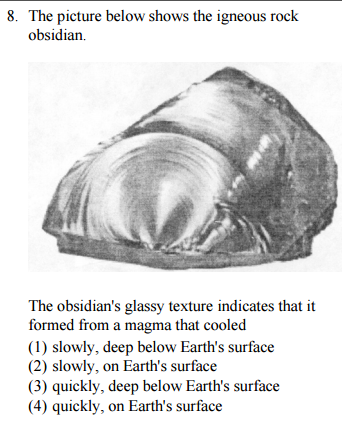 